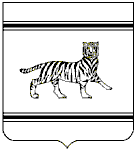 Муниципальное образование «Бабстовское сельское поселение»Ленинского муниципального районаЕврейской автономной областиАДМИНИСТРАЦИИЯ СЕЛЬСКОГО ПОСЕЛЕНИЯПОСТАНОВЛЕНИЕ21.05.2019                                                                                                      № 38с. БабстовоО мерах по реализации решения Собрания депутатов Бабстовского сельского поселения от 25.12.2018 № 23 «Об утверждении бюджета муниципального образования «Бабстовское сельское поселение» Ленинского муниципального района на 2019 год и на плановый период 2020-2021 годов»	На основании Устава муниципального образования «Ленинский муниципальный район», в соответствии с решением Собрания депутатов муниципального района от 25.12.2018 № 23 «Об утверждении бюджета муниципального образования «Бабстовское сельское поселение» Ленинского муниципального района на 2019 год и на плановый период 2020-2021 годов» администрация сельского поселенияПОСТАНОВЛЯЕТ:1. Принять к исполнению бюджета муниципального образования «Бабстовское сельское поселение» Ленинского муниципального района на 2019 год и на плановый период 2020-2021 годов».2. Главному администратору доходов бюджета сельского поселения, принять меры по обеспечению поступления налогов, сборов и других обязательных платежей, а также сокращению задолженности по их уплате.3. Главным распорядителям средств бюджета сельского поселения:3.1. Обеспечить эффективное использование средств бюджета муниципального образования в течение финансового года, в соответствии с доведёнными финансовым отделом администрации муниципального района, лимитами бюджетных обязательств и показателями кассового плана по расходам бюджета сельского поселения.3.2. Обеспечить контроль за своевременным утверждением бюджетных смет расходов, в соответствии с лимитами бюджетных обязательств.3.3. Осуществлять мониторинг состояния кредиторской задолженности, принимать меры по недопущению образования (роста) кредиторской задолженности.3.4. Обеспечить контроль за своевременной уплатой налога на имущество организаций и земельного налога.3.5. Обеспечить контроль за исполнением своих денежных обязательств по исполнительным документам в пределах доведённых лимитов бюджетных обязательств.3.6. Осуществлять мониторинг состояния кредиторской задолженности, принимать меры по недопущению образования (роста) кредиторской задолженности.3.7. Обеспечить представление в финансовый отдел администрации муниципального района:3.7.1. Уведомлений по расчётам между бюджетами, в течение 3 рабочих дней с момента их получения с приложением копий соглашений, заключаемых с федеральными и областными органами государственной власти по вопросам софинансирования расходных обязательств муниципального образования за счёт средств федерального и областного бюджетов;3.7.2. Аналитические материалы по исполнению бюджета сельского поселения в части расходов в порядке и сроки, установленные финансовым отделом администрации муниципального района;3.7.3. В сроки до: 15.07.2019г., 15.10.2019г., 15.01.2020г., информацию по мониторингу исполнения муниципального задания на оказание муниципальных услуг (выполнение работ), и показатели исполнения муниципальных заданий.3.8. Разрешить предусматривать при заключении договоров (муниципальных контрактов) о поставке товаров, выполнении работ, оказании услуг авансовые платежи, в пределах лимитов бюджетных обязательств, подлежащих исполнению за счёт средств бюджета сельского поселения, установленных в текущем году.а) в размере 30 процентов суммы договора (муниципального контракта), но не более 30 процентов лимитов бюджетных обязательств, доведённых на соответствующий финансовый год по соответствующему коду бюджетной классификации Российской Федерации, - по договорам (муниципальным контрактам).б) в размере 100 процентов суммы договора (муниципального контракта) - по договорам (муниципальным контрактам) об оказании услуг связи, о подписке на печатные издания и об их приобретении, об обучении на курсах повышения квалификации, участии в конференциях (семинарах), о приобретении авиа- и железнодорожных билетов, билетов для проезда автотранспортом, о проведении государственной экспертизы проектной документации и результатов инженерных изысканий, о проведении проверки достоверности определения сметной стоимости объектов капитального строительства муниципальной собственности, о проведении работ по технологическому присоединению к электрическим сетям, по договорам обязательного страхования гражданской ответственности владельцев автотранспортных средств, по договорам (муниципальным контрактам) об оказании услуг по сопровождению лицензионного программного обеспечения, а также в других случаях, установленных муниципальными правовыми актами.4. Установить, что в 2019 году не допускается уменьшение утверждённых в установленном порядке лимитов бюджетных обязательств на уплату начислений на выплаты по оплате труда в целях увеличения лимитов бюджетных обязательств, предусмотренных на иные цели, за исключением лимитов бюджетных обязательств на исполнение судебных актов, предусматривающих обращение взыскания на средства бюджета муниципального района, и на расходы по оплате начислений на выплаты по договорам гражданско-правового характера, заключённым при наличии вакантных должностей.5. Разрешить распорядителям и получателям средств бюджета сельского поселения в пределах экономии по смете расходов оказывать материальную помощь в соответствии с порядком, установленным муниципальным правовым актом.6. Установить, что экономия бюджетных ассигнований, сложившаяся по итогам определения поставщика (подрядчика, исполнителя) на закупку товаров, выполнение работ, оказание услуг для обеспечения муниципальных нужд путём проведения конкурсов или аукционов либо путём запроса котировок или запроса предложений в размере 100 процентов, а также в результате уменьшения объёмов муниципальных и муниципальных ведомственных программ, изменения расходов бюджета сельского поселения, в связи с уменьшением софинансирования из федерального и областного бюджета, направляется на дополнительные расходы бюджета сельского поселения или уменьшение дефицита бюджета сельского поселения, с внесением соответствующих изменений в решение Собрания депутатов от 25.12.2018 № 23 «Об утверждении бюджета муниципального образования «Бабстовское сельское поселение» Ленинского муниципального района на 2019 год и на плановый период 2020-2021 годов».7. Администрации сельского поселения:7.1. Обеспечить ежемесячное перечисление межбюджетных трансфертов, утверждённых решением Собрания депутатов муниципального района 25.12.2018 № 23 «Об утверждении бюджета муниципального образования «Бабстовское сельское поселение» Ленинского муниципального района на 2019 год и на плановый период 2020-2021 годов».7.2. Осуществлять приостановление (сокращение) предоставленных межбюджетных трансфертов по переданным полномочиям Ленинскому муниципальному району, в случае несоблюдения органам местного самоуправления района условий их предоставления в соответствии с положением «О порядке заключения соглашений с органами местного самоуправления сельских поселений, входящих в состав Ленинского муниципального района, о передаче (принятии) осуществления части полномочий по решению вопросов местного значения» и порядком дополнительного использования собственных материальных ресурсов и финансовых средств муниципального образования «Ленинский муниципальный район» на осуществление части полномочий по решению вопросов местного значения сельских поселений Ленинского муниципального района в соответствии с заключёнными соглашениями.8. Контроль за исполнением настоящего постановления оставляю за собой.9. Опубликовать настоящее постановление в «Информационном бюллетене» Бабстовского сельского поселения.10. Настоящее постановление вступает в силу после дня его официального опубликования и распространяется на правоотношения, возникшие с 1 января 2019 года.Глава администрациисельского поселения                                                                В.В. Фарафонтов